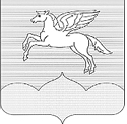 МУНИЦИПАЛЬНОЕ ОБРАЗОВАНИЕГОРОДСКОЕ ПОСЕЛЕНИЕ «ПУШКИНОГОРЬЕ»ПУШКИНОГОРСКОГО РАЙОНА ПСКОВСКОЙ ОБЛАСТИ181370, р.п. Пушкинские Горы, ул. Пушкинская, д.42,  Телефакс (8-1146) 2-30-21 ЗАКЛЮЧЕНИЕо результатах публичных слушанийпо проекту решения  «О  внесении  изменений в Правила благоустройства территории городского поселения «Пушкиногорье», утвержденные решением  Собрания депутатов городского поселения «Пушкиногорье» от 16.08.2018г. № 125»рп.  Пушкинские Горы                                                                     26.05.2021г.В соответствии с Постановлением главы муниципального образования городского поселения «Пушкиногорье» № 7 от 18.05.2021г. «О проведении публичных (общественных) слушаний»,  проведены публичные слушания по проекту Решения Собрания депутатов городского поселения «Пушкиногорье» «О внесении  изменений в Правила благоустройства территории городского поселения «Пушкиногорье», утвержденные решением  Собрания депутатов городского поселения «Пушкиногорье» от 16.08.2018г. № 125».  Постановление главы муниципального образования городского поселения «Пушкиногорье» № 7  от 18.05.2021г. «О проведении публичных (общественных) слушаний» было размещено на информационном стенде Администрации городского поселения «Пушкиногорье» и на официальном сайте Администрации городского поселения «Пушкиногорье».Проект Решения Собрания депутатов городского поселения «Пушкиногорье» «О внесении  изменений в Правила благоустройства территории городского поселения «Пушкиногорье», утвержденные решением  Собрания депутатов городского поселения «Пушкиногорье» от 16.08.2018г. № 125  опубликован на официальном сайте Администрации городского поселения «Пушкиногорье».Дата и время проведения публичных слушаний: 26 мая 2021года в                          18час.00мин. в помещении Администрации городского поселения «Пушкиногорье», находящегося по адресу: рп Пушкинские Горы,                           ул. Пушкинская, д.42, кабинет 1.Количество участников слушаний, согласно регистрации – 10 (десять).По результатам публичных слушаний по проекту Решения Собрания депутатов городского поселения «Пушкиногорье» «О внесении  изменений в Правила благоустройства территории городского поселения «Пушкиногорье», утвержденные решением  Собрания депутатов городского поселения «Пушкиногорье» от 16.08.2018г. № 125» РЕШЕНО:1. Публичные слушания по проекту Решения Собрания депутатов городского поселения «Пушкиногорье» «О внесении  изменений в Правила благоустройства территории городского поселения «Пушкиногорье», утвержденные решением  Собрания депутатов городского поселения «Пушкиногорье» от 16.08.2018г. № 125» считать состоявшимися.2. Одобрить проект Решения Собрания депутатов городского поселения «Пушкиногорье» «О внесении  изменений в Правила благоустройства территории городского поселения «Пушкиногорье», утвержденные решением  Собрания депутатов городского поселения «Пушкиногорье» от 16.08.2018г. № 125».3. Направить проект Решения Собрания депутатов городского поселения «Пушкиногорье» «О внесении  изменений в Правила благоустройства территории городского поселения «Пушкиногорье», утвержденные решением  Собрания депутатов городского поселения «Пушкиногорье» от 16.08.2018г. № 125» на утверждение Собранию депутатов городского поселения «Пушкиногорье».4. Заключение о результатах публичных слушаний по проекту решения  «О  внесении  изменений в Правила благоустройства территории городского поселения «Пушкиногорье», утвержденные решением  Собрания депутатов городского поселения «Пушкиногорье» от 16.08.2018г. № 125»,   разместить на информационном стенде Администрации городского поселения «Пушкиногорье» и на официальном сайте Администрации городского поселения «Пушкиногорье».                                                         Глава муниципального образованиягородского поселения «Пушкиногорье»                                    Т.В.Васильева  Секретарь                                                                                       Е.Н.Никитина  